Rates, Predictors and the Impact Cannabis Misuse on In-hospital Outcomes Among Patients Undergoing Percutaneous Coronary Intervention (From the National Inpatient Sample)Running title: Cannabis misuse and PCI outcomesChun Shing Kwok MBBS MSc BSc,1,2 M Chadi Alraies MD,3 Mohamed Mohamed MBBCh,1,2 Muhammad Rashid MBBS,1,2 Ahmad Shoaib MD,1,2 James Nolan MD,1,2 Karim Ratib MD,1,2 Chee W Khoo MD,1,2 Evangelos Kontopantelis PhD,4 Mamas A Mamas BMBCh DPhil1,2,41. Keele Cardiovascular Research Group, Keele University, Stoke-on-Trent, UK2. Department of Cardiology, Royal Stoke University Hospital, Stoke-on-Trent, UK3. Wayne State University, Detroit Medical Center, Detroit Heart Hospital, Detroit, Michigan, USA4. University of Manchester, Manchester, UKCorresponding author:Dr Chun Shing KwokKeele Cardiovascular Research Group, Centre for Prognosis Research, Keele University, Stoke-on-Trent, UKE-mail: shingkwok@doctors.org.ukTel: +44 1782 732911 	Fax: +44 1782 734719Key words: cannabis; percutaneous coronary intervention; mortalityDisclosures: None.Word count: 2,322AbstractBackground: Whether cannabis use worsens outcomes in coronary heart disease is unknown and no previous study has evaluated outcomes for patients who undergo percutaneous coronary intervention (PCI) according to cannabis use. Methods: We analysed patients in the National Inpatient Sample between 2004 and 2014 who underwent PCI and evaluated rates, predictors and outcomes of patients according to cannabis misuse defined by cannabis abuse or dependence. Results: A total of 7,306,012 patients were included and 32,765 cannabis misusers (0.4%). Cannabis misusers were younger (49.5 vs 64.6 years, p<0.001) and were more likely to be male (82.7% vs 66.3%, p<0.001). There was also a greater proportion of patients that were of black ethnicity in the cannabis misuse group (27.7% vs 7.9%, p<0.001) and fewer elective admissions (7.8% vs 27.6%, p<0.001). There was no difference in in-hospital mortality (OR 1.06 95%CI 0.80-1.40, p=0.67), bleeding (OR 0.94 95%CI 0.77-1.15, p=0.55) and stroke/transient ischemic attack (OR 1.19 95%CI 0.98-1.45, p=0.084) compared to non-cannabis misusers. Cannabis misusers had significantly lower odds of in-hospital vascular complications (OR 0.73 95%CI 0.58-0.90, p=0.004). Conclusions: Our results suggest that cannabis misusers are more likely to be male, of black ethnicity and from the lowest quartile of income, but there was no evidence that cannabis misuse is associated with worse peri-procedural outcomes following PCI when controlling for key proxies of health status.What is known about this topic?The impact of cannabis on PCI outcomes is not well known. It has been suggested that exposure to cannabis may increase the risk of thromboembolism via platelet activation and alter heart rate, blood pressure, oxygen carrying capacity and even trigger acute coronary syndrome. To date, there are no studies examining cannabis use in a PCI cohort.What does this article add?Cannabis misusers represent a small portion of patients who undergo PCI but rates are increasing over time. Patients who misuse cannabis are distinct from the rest of the cohort as they are younger, more likely to be Black, from the lowest quartile of income and are proportionally the least likely to receive a drug eluting stent. Cannabis misusers appear to show no difference in adverse outcomes for in-hospital mortality, bleeding and stroke/TIA but a lower odds of vascular complications were observed. IntroductionPercutaneous coronary intervention (PCI) is one of the most frequently performed procedures in the United States [1]. It has evolved to become a safe procedure with low mortality and complication rates but there remains interest in identifying factors which may affect patient outcomes. The impact of cannabis on PCI outcomes is not well known. It has been suggested that exposure to exogenous cannabinoids may interfere with the protective balance between endocannabinoids and various receptors in the coronary arteries as acute coronary syndrome has been attributed to marijuana use [2]. Cannabinoids may increase the risk of thromboembolism via platelet activation [3]. Clinically, their impact include alterations in heart rate and blood pressure and marijuana smoke can increase carboxyhemoglobin resulting in reduced oxygen carrying capacity [4]. The relationship between cannabis use and clinical outcomes in patients with cardiovascular events is conflicting, a small older study suggested increased harm associated with marijuana use among patients with acute myocardial infarction (AMI)[5] while a more recent and larger study suggested no difference [6]. To date, there are no studies examining cannabis misuse in a PCI cohort. The objectives of the current study were to evaluate the rate and trend of cannabis misuse and in-hospital outcomes for patients who misuse cannabis in a national cohort and to understand the impact of cannabis misuse among patients that undergo PCI.MethodsThe National Inpatient Sample (NIS) is a dataset produced by the Agency for Healthcare Research and Quality (AHRQ) as a part of the Healthcare Cost and Utilization Project (HCUP) which contains national hospitalization information from the United States [7]. We included men and women aged 18 years or older with a PCI procedure between 2004 and 2014. We excluded patients with missing data for age, sex and in-hospital death. Discharge weights were applied to the analysis sample in order to produce national estimates.Cannabis misuse was defined using International Classification of Diseases, Ninth Revision (ICD-9) codes 3043* (cannabis dependence) and 3052* (cannabis abuse). Data was available on age, sex, race, elective admission, weekend admission, primary diagnosis of acute myocardial infarction, primary expected payer, median household income, year of procedure, smoking, alcohol abuse, hypercholesterolemia, hypertension, diabetes, obesity, congestive heart failure, coronary artery disease, previous myocardial infarction, previous PCI, previous coronary artery bypass graft (CABG), atrial fibrillation, previous stroke, peripheral vascular disease, renal failure, liver failure, chronic lung disease, rheumatoid arthritis/collagen vascular disease, peptic ulcer disease, tumor, lymphoma, leukemia, paralysis, acquire immune deficiency syndrome (AIDS), dementia, hospital urban classification, hospital size, multivessel disease, bifurcation disease, cardiogenic shock, need for left ventricular assist device/intra-aortic balloon pump, measurement of fractional flow reserve, intravascular ultrasound and drug eluting stent based on NIS core and severity datasets, AHRQ comorbidities measures and ICD-9 codes as described in Supplementary Table 1.   The Charlson Comorbidity Index (CCI) was derived using methods previously described [8]. The outcomes of this study were in-hospital death, vascular complications, bleeding and stroke or transient ischemic attack (TIA). All analyses were performed with Stata v14 (College Station, Texas). We used a flow diagram to illustrate the final cohort of included patients after applying exclusions. Trends in cannabis use over time was examined graphically. Descriptive statistics were presented according to cannabis misuse and non-misuse. Multiple logistic regressions were used to evaluate the impact of cannabis misuse on the independent odds of in-hospital mortality, vascular complication, bleeding and stroke or TIA, adjusting for age, sex, race, elective admission, weekend admission, primary diagnosis of acute myocardial infarction, primary expected payer, median household income, year of procedure, smoking, alcohol abuse, hypercholesterolemia, hypertension, diabetes, obesity, congestive heart failure, coronary artery disease, previous myocardial infarction, previous PCI, previous CABG, atrial fibrillation, previous stroke, peripheral vascular disease, renal failure, liver failure, chronic lung disease, rheumatoid arthritis/collagen vascular disease, peptic ulcer disease, tumor, lymphoma, leukemia, paralysis, AIDS, dementia, hospital urban classification, hospital size, multivessel disease, bifurcation disease, cardiogenic shock, need for left ventricular assist device/intra-aortic balloon pump, measurement of fractional flow reserve, intravascular ultrasound and drug eluting stent.We used the function “psmatch2” to perform 1:1 nearest neighbour matching without replacement. Patients with cannabis use were matched to patients without cannabis use and the matching was based on a propensity score derived from all baseline variables. A table was generated to enable comparison of the baseline variables for the matched groups and another table was generated to evaluate the in-hospital outcome for the matched groups. Mean differences in continuous variables were evaluated using student’s T-test, while the Chi2 test was used to compare frequencies in categorical variables. Also, sensitivity analyses were performed by considering in-hospital outcomes for patients with and without cannabis use stratified by age group (≤55 years, 55-65 years, 66-75 years and >75 years), gender, tobacco smoking status and diagnosis of acute myocardial infarction.ResultsA total of 7,306,012 PCI procedures were included in the analysis after exclusion of patients with missing values for age, sex and in-hospital death (Figure 1). Cannabis misusers made up of a small proportion of the sample (n=32,765, 0.4%). The proportion of cannabis misusers among PCI patients has increased over time (Figure 2).The patient characteristics according to cannabis misuse are shown in Table 1. Cannabis misusers were younger (49.5 vs 64.6 years, p<0.001) and were more likely to be male (82.7% vs 66.3%, p<0.001). There was also a greater proportion of patients that were of black ethnicity in the cannabis misuse group (27.7% vs 7.9%, p<0.001) and were less likely to be elective admissions (7.8% vs 27.6%, p<0.001). The diagnosis of AMI was significantly higher in the cannabis misuser group (67.0% vs 39.2%, p<0.001). In terms of primary expected payer, cannabis misusers had a greater proportion of patients that were on Medicaid (21.9% vs 5.7%) or self-pay (24.0% vs 4.9%) and fewer patients on Medicare (17.4% vs 51.4%). Patients who were cannabis misusers also had a greater proportion from the lowest quartile of income (40.7% vs 26.6%, p<0.001). In terms of comorbidities, cannabis misusers had a greater proportion of patients that smoked (78.2% vs 34.9%, p<0.001) and abused alcohol (20.9% vs 1.9%, p<0.001). There was also reduced use of drug eluting stents among cannabis misusers (57.4% vs 73.3%, p<0.001). Rates of all adverse outcomes was lower in the cannabis misusers group (in-hospital death 1.1% vs 1.6%, p<0.001, vascular complications 1.6% vs 3.3%, p<0.001, bleeding 1.9% vs 3.0%, p<0.001 and stroke/TIA 1.7% vs 3.0%, p<0.001).The multivariable predictors of in-hospital death among cannabis misusers are shown in Table 2. Variables associated with in-hospital mortality included cardiogenic shock (OR 13.71 95%CI 5.76-32.60), p<0.001), paralysis (OR 7.48 95%CI 1.34-41.91, p=0.022), need for LV assist device/IABP (OR 4.62 95%CI 1.91-11.13, p=0.001) and peripheral vascular disease (OR 4.32 95%CI 1.79-10.41, p=0.001).The stratified analysis based on age group, sex, smoking status and diagnosis of acute myocardial infarction are shown in Supplementary Table 3.  The reduction in adverse events for cannabis misusers compared to non-users was most apparent in the patients with a diagnosis of acute myocardial infarction.The association between cannabis misuse and in-hospital adverse outcomes is shown in Figure 3. After adjustments for multiple factors, cannabis misusers had no difference in in-hospital mortality (OR 1.06 95%CI 0.80-1.40, p=0.67), bleeding (OR 0.94 95%CI 0.77-1.15, p=0.55) and stroke/TIA (OR 1.19 95%CI 0.98-1.45, p=0.084) compared to non-cannabis users. Cannabis misusers had significantly lower odds of in-hospital vascular complications (OR 0.73 95%CI 0.58-0.90, p=0.004).The comparison of the variables for the propensity score matched groups are shown in Supplementary Table 4. Aside from race, primary expected payer and median household income the two groups were well matched. Evaluation of the outcomes of the propensity score match groups suggest that there is no difference in in-hospital death or bleeding complications but decreased vascular complications and an increase in stroke or TIA (Table 3). These findings are similar to the multiple logistic regression model except that there was a significant increase in stroke or TIA with cannabis use for the propensity matched analysis (p=0.012)  but not for the multiple logistic regression model (p=0.084).The graphical abstract is shown in Figure 4.DiscussionOur national analysis of cannabis misuse in PCI patients has several key findings. First, cannabis misusers represent a small portion of patients who undergo PCI but rates are increasing over time. Second, the patients who misuse cannabis are distinct from the general PCI population as they are younger, more likely to be black, from the lowest quartile of income and are proportionally the least likely to receive a drug eluting stent. Third, cannabis misusers appear to show no difference in adverse outcomes for in-hospital mortality, bleeding and stroke/TIA but a lower odds of vascular complications were observed. This suggests that there is insufficient evidence to conclude that patients who undergo PCI and misuse cannabis are at increased in-hospital harm compared to those who do not use cannabis.Whether cannabis use actually causes coronary heart disease is not yet known[9] as there is limited literature in this area. Cannabis smoking activates cannabinoid receptors in various tissues of the body which include the heart and blood vessels [9]. One in-vitro study has reported that exposure of human platelets to Δ-9-tetrahydrocannabinol result in platelet activation[10] which may increase the risk of thromboembolism. Physiologically, activation of cannabinoid receptors triggers changes in heart rate and blood pressure which are dose-dependent and a reduction in oxygen carrying capacity and can cause vasospasm, vasodilation and altered coronary flow[11] and these may impact on the propensity for complications in PCI. The vascular effects of cannabis include worsening angina[12] and the study by Mittleman et al suggest that smoking marijuana is a rare trigger of acute myocardial infarction [13]. Evidence supporting increased harm with cannabis use was reported by an older study of 52 AMI patients who used marijuana compared to 1,861 controls from 1989 to 1994 in the era of thrombolysis [5]. However, a more contemporary and larger study showed no difference in in-hospital death and adverse outcome among 3,854 AMI patients who used marijuana compared to over 1 million control patients [6]. However, this study did not evaluate outcomes among patients with PCI so our study was the first to show no increased harm associated with cannabis in the PCI population. One of the challenges with interpreting these results are the key differences between the cannabis misuse cohort and non-cannabis misuse cohort. We observed that the cannabis cohort was associated with fewer vascular complications compared to the non-cannabis cohort. It is known that older patients who undergo PCI have greater ischemic burden and complex lesions such as calcified lesions, tortuous lesions, ostial lesions and multivessel disease[14] which may increase the risk of vascular complications compared to younger patients. In addition, young patients may have greater physiological reserve and fewer comorbidities compared to the frail elderly so their outcomes may be better after the physiological stress of PCI or myocardial ischemia. In addition, we speculate that young black males may have large radial arteries so patients that smoke cannabis may be more likely to receive radial approach to PCI compared to elderly and comorbid patients with smaller radial arteries Indeed our previous work suggests that adoption of trans radial access has been more rapid in younger patients [15] and in males [16]. Previous work has shown that adoption of the radial approach for PCI is associated with a decreased risk of vascular complications[17] We observed racial differences and a greater degree of poverty among patients who use cannabis and how these factors influence clinical decisions and translates into patient outcomes is unclear. There is evidence that among PCI patients, black patients have a higher rate of mortality compared to white patients but after adjustments there is no difference [18]. Also, while analysis of procedural treatments for acute coronary syndromes have shown no differences based on patient income, it has been reported that there may be inequalities in drug eluting stent use [19]. In our study, we also observed low rates of drug eluting stents among groups with cannabis use. There is evidence that bare metal stent use was more prevalent among patients with illicit drug use[20] and we speculate that this may be related to concerns about adherence to dual antiplatelet therapy post procedure as failure to take dual antiplatelet therapy may result in stent thrombosis. While there is growing legalization of marijuana in America, it has been at one point described a gateway to more dangerous illicit drug use [21]. Even with the potential for an association between marijuana use and more illicit drug and related drug seeking behaviors we find no evidence that this translates into harm in PCI in the short term.More than 1 in 3 patients (35%) in the current cohort smoked tobacco and 16% had chronic lung disease. Chronic cannabis use is associated with chronic bronchitis but spirometric changes differ from those observed in tobacco smoking, but the clinical implications of the changes associated with cannabis use are currently unknown [22]. Lower odds of adverse outcomes among smokers from analysis of this dataset has been previously reported as the smoker’s paradox [23]. Another study has suggested that the paradox could be mostly explained by confounding factors related to the lower risk profile of current smokers [24]. The findings from the current study suggest that cannabis misuse does not appear to be associated with increased harm in terms of in-hospital outcomes but this must be considered with the limitations associated with analysis of an administrative database. While the reason for our findings is not clear, animal studies have shown that endogenous cannabinoids may mediate myocardial preconditioning [25] and a case report suggesting amelioration of an acute coronary occlusion with coronary collateralization [26]. LimitationsOur study has several limitations. First, the NIS is constructed in the absence of patient identifiers so patient may appear more than once within years and between years. Second, we are limited by ICD-9 codes for cannabis use which are codes for cannabis abuse and dependence. Use of these codes may underreport the true extent of cannabis use as it is likely that infrequent users are not captured. Ideally, the frequency of cannabis use should be reported but this is not available and we do not know the time between most recent cannabis use and time of procedure. Third, the NIS does not have data on cause of death which may be interesting because it is not known if patients died because of coronary disease, complications from PCI or completely unrelated non-cardiac cause which is more common in the older non-cannabis population.  Fourth, as with the nature of any observational data, there is the potential for confounding and we cannot prove any causality in our associations. Fifth, there is no post-discharge follow-up information was available in the dataset and it is possible that patients who use cannabis may have differences in long term outcomes compared to patients who do not use cannabis. It is further not clear if the findings of our study are related to the cannabis use and smoking or other related behaviors such as sedentary lifestyle and non-compliance to medications. Finally, the NIS does not have some important variables such as those related to angiographic findings or PCI approaches and periprocedural medications used, for example more potent antiplatelet use in the cannabis misusers may offset any adverse outcomes from the use of cannabis.ConclusionsIn conclusion, cannabis misuse is increasing among patients receiving PCI but we did not find any evidence of increased operative harm for this population. The patients using cannabis are distinct as these patients are young, more likely to be black and from lower income background. More studies are needed to better understand the potential relationship between cardiovascular disease and cannabis misuse.AcknowledgementWe are grateful to the Healthcare Cost and Utilization Project (HCUP) and the HCUP Data Partners for providing the data used in the analysis. FundingThe study was supported by a grant from the Research and Development Department at the Royal Stoke Hospital. This work is conducted as a part of PhD for CSK which is supported by Biosensors International.Author contributionsCSK conceptualized the study and performed the analysis. CSK and MAM wrote the first draft of the manuscript. MCA, MM, MR, AS, JN, KR, CWK and EK provided critical editing and review of the scientific content of the manuscript, including advice regarding statistical contents. The manuscript has neither been published nor currently under consideration for publication in any other journal. All authors have approved the final version of the manuscript.ReferencesThomas MP, Parzynski CS, Curtis JP, Seth M, Nallamothu BK, Chan PS, Spertus JA, Patel MR, Bradley SM, Gurm HS. Percutaneous coronary intervention ultization and appropriateness across the United States. PLoS One. 2015;10:e0138251.Rezkalla S, Stankowski R, Kloner RA. Cardiovascular effects of marijuana. J Cardiovasc Pharmacol Ther. 2016;21:452-455.Randell MD. Endocannabinoids and the haematological system. Br J Pharmacol 2007;152:671-675.Pacher P, Steffens S, Hasko G, Schindler TH, Kunos G. Cardiovascular effects of marijuana and synthetic cannabinoids: the good, the bad, and the ugly. Nat Rev Cardiol. 2017;15:151-166.Mukamal KJ, Maclure M, Muller JE, Mittleman MA. An exploratory prospective study of marijuana use and mortality following acute myocardial infarction. Am J Cardiol. 2008;155:465-470.Johnson-Sasso CP, Tompkins C, Kao DP, Walker LA. Marijuana use and short-term outcomes in patients hospitalized for acute myocardial infarction. PLoS One. 2018;13:e0199705.https://www.hcup-us.ahrq.gov/nisoverview.jspKwok CS, Martinez SC, Pancholy S, Ahmed W, al-Shaibi K, Potts J, Mohamed M, Kontopantelis E, Curzen N, Mamas MA. Effect of comorbidity on unplanned readmissions after percutaneous coronary interventions (From the Nationwide Readmission Database). Sci Rep. 2018;8:11156.Lindsay AC, Foale RA, Warren O, Henry JA. Cannabis as a precipitant of cardiovascular emergencies. Int J Cardiol. 2005;104:230-232.Deusch E, Kress HG, Kraft B, Kozek-Langenecker SA. The procoagulatory effects of delta-9-tetrahydrocannabinol in human platelets. Anesth Analg. 2004;99:1127-1130.Yurtdas M, Aydin MK. Acute myocardial infarction in a young man; fatal blow of the marijuana: A case report. Korean Circ J. 2012;42:641-645.Aronow WS, Cassidy J. Effect of marihuana and placebo-marihuana smoking on angina pectoris. N Engl J Med. 1974;291:65-67.Mittleman MA, Lewis RA, Maclure M, Sherwood JB, Muller JE. Triggering myocardial infarction by marijuana. Circulation. 2001;103:2805-2809.Mukamal KJ, Maclure M, Muller JE, Mittleman MA. An exploratory prospective study of marijuana use and mortality following acute myocardial infarction. Am J Cardiol. 2008;155:465-470.Anderson SG, Ratib K, Myint PK, Keavney B, Kwok CS, Zaman A, Ludman PF, de Belder MA, Nolan J, Mamas MA. Impact of age on access site-related outcomes in 469,983 percutaneous coronary intervention procedures: Insights from the British Cardiovascular Intervention Society. Catheter Cardiovasc Interv 2015;86:965-972.Kwok CS, Kontopantelis E, Kunadian V, Anderson S, Ratib K, Sperrin M, Zaman A, Ludman PF, de Belder MA, Nolan J, Mamas MA. Effect of access site, gender, and indication on clinical outcomes after percutaneous coronary intervention: Insights from the British Cardiovascular Intervention Society (BCIS). Am Heart J 2015;170:154-172.Jolly SS, Yusef S, Cairns J, Niemela K, Xavier D, Widimsky P, Budaj A, Niemela M, Valentin V, Lewis BS, Avesum A, Steg PG, Rao SV, Gao P, Afzal R, Joyner CD, Chrolavicius S, Mehta SR. Radial versus femoral access for coronary angiography and intervention in patients with acute coronary syndromes (RIVAL): a randomised, parallel group, multicentre trial. Lancet 2011;377:1409-1420.Kobayshi T, Glorioso TJ, Armstrong EJ, Maddox TM, Plomondon ME, Grunwald GK, Bradley SM, Tsai TT, Waldo SW, Rao SV, Banerjee S, Nallamothu BK, Bhatt DL, Rene AG, Wilensky RL, Groeneveld PW, Giri J. Comparative outcomes after percutaneous coronary intervention among Black and White patients treated at US Veterans Affairs Hospitals. JAMA Cardiol. 2017;2:967-975. Yong CM, Abnousi F, Asch SM, Heidenreich PA. Socioeconomic inequalities in quality of care and outcomes among patients with acute coronary syndrome in the modern era of drug eluting stents. J Am Heart Assoc. 2014;3:e001029.Chavez JF, Doll JA, Mediratta A, Maffessanti F, Friant J, Paul JD, Blair JEA, Nathan S, Jolly N, Shah AP. Factors associated with the use of drug-eluting stents in patients presenting with acute ST-segment elevation myocardial infarction. Cardiol Res Pract. 2015;2015:528753.Van Gundy K, Rebellon CJ. A life-course perspective on the “Gateway hypothesis” J Health Soc Behav. 2010;51:244-259.Ribeiro L, Ind PW. Marijuana and the lung: hysteria or cause for concern? Breathe. 2018;14:196-205.Gupta T, Kolte D, Khera S, Harikrishnan P, Mujib M, Aronow WS, Jain D, Ahmed A, Cooper HA, Frishman WH, Bhatt DL, Fonarow GC, Panza JA. Smoker’s paradox in patients with ST-segment elevation myocardial infarction undergoing primary percutaneous coronary intervention. J Am Heart Assoc. 2016;5:e003370.Kodaira M, Numasaa Y, Kohsaka S, Miyata H, Fukuda K. Smoking status and outcome in ACS: is the smoker’s paradox a great myth? Eurointervention. 2015.Hiley Cr, Ford WR. Cannabinoid pharmacology in the cardiovascular system: potential protective mechanisms through lipid signalling. Biol Rev Camb Philos Soc. 2004;79:187-205.De Silva K, Perera D. Cannabis, collaterals, and coronary occlusion. Case Rep Cardiol. 2011; 469850.Figure 1: Flow diagram of patient inclusion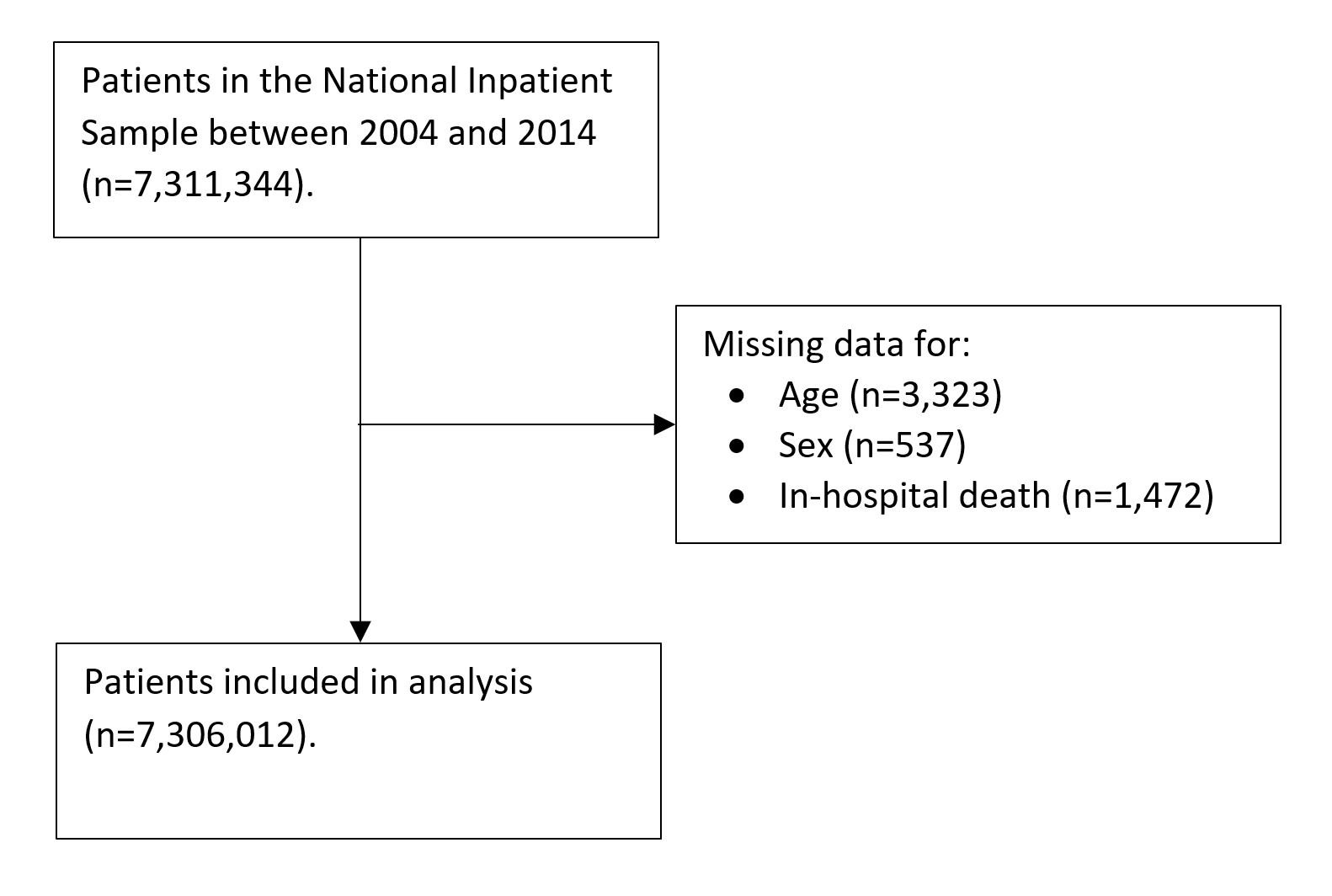 Figure 2: Trends in cannabis use over time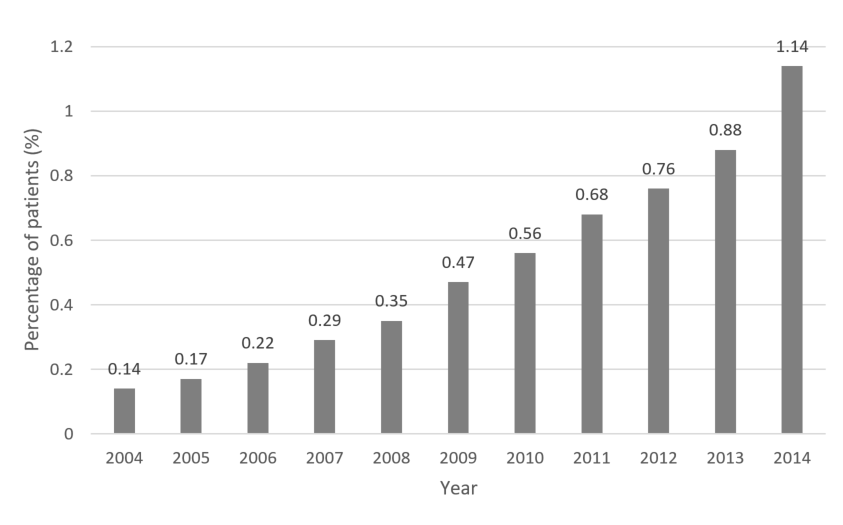 Figure 3: Cannabis use and its independent impact on adverse outcomes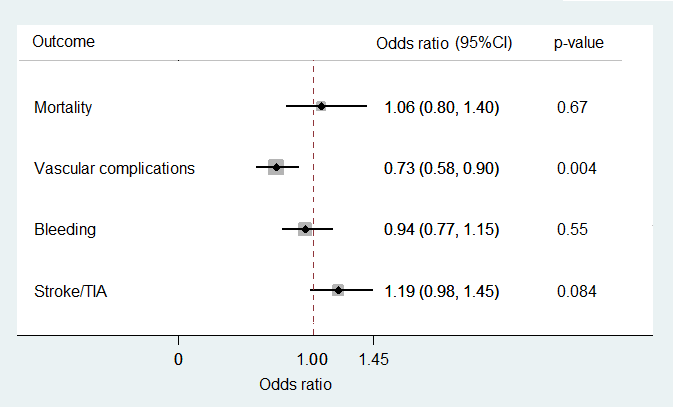 Adjusted for age, sex, race, elective, weekend, diagnosis of AMI, primary expected payer, median household income, year, alcohol abuse, hypercholesterolemia, hypertension, diabetes mellitus, obesity, coronary artery disease, previous myocardial infarction, previous PCI, previous CABG, atrial fibrillation, previous stroke, peripheral vascular disease, renal failure, liver disease, rheumatoid arthritis/connective tissue disease, peptic ulcer disease, cancer, lymphoma, leukemia, hemiplegia, AIDS, dementia, urban hospital, hospital bed size, multivessel disease, bifurcation disease, cardiogenic shock, left ventricular assist device and IABP, fraction flow reserve and drug eluting stent.Figure 4: Graphical Abstract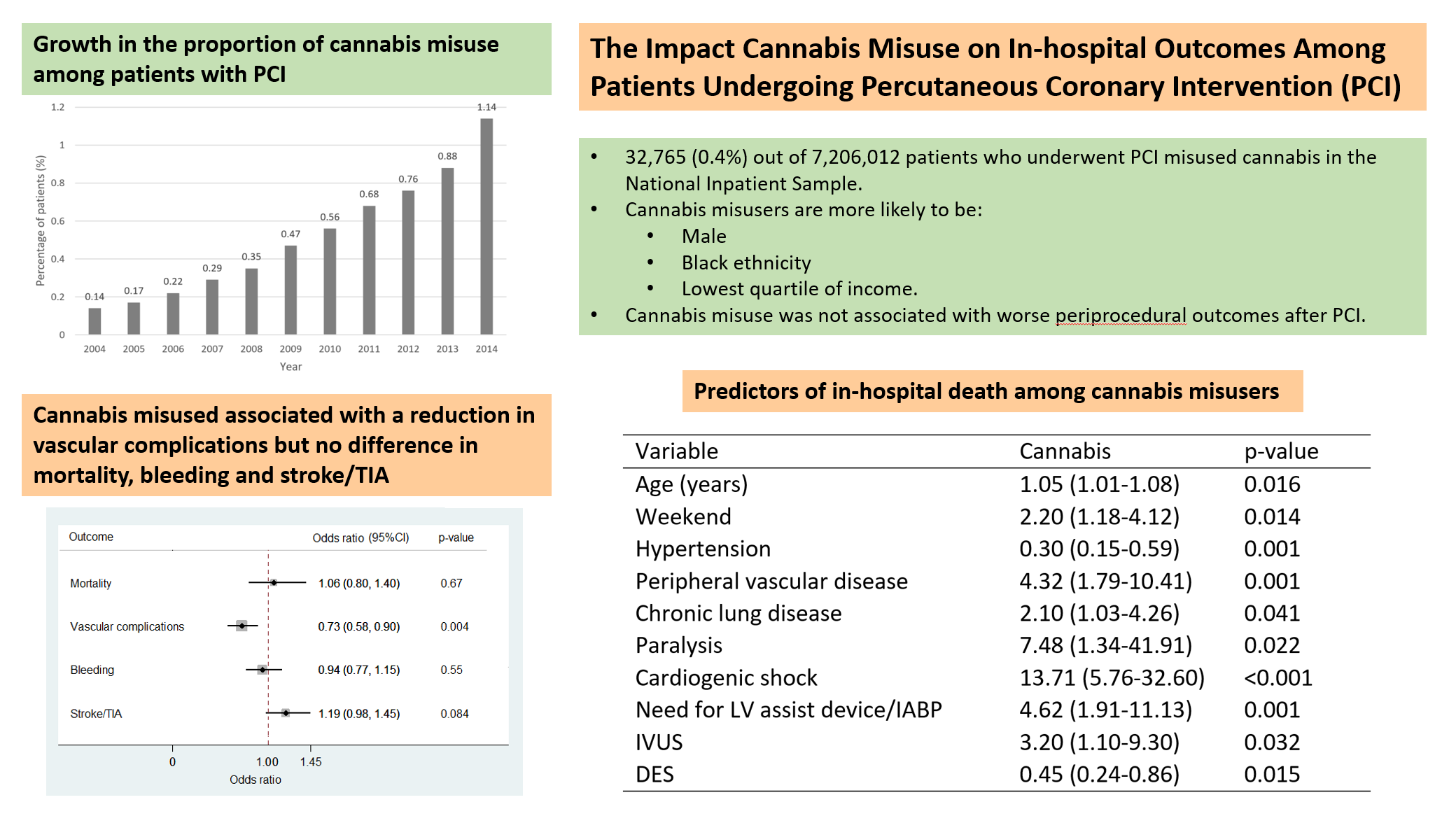 Table 1: Patient characteristics according to cannabis usePCI=percutaneous coronary intervention, CABG=coronary artery bypass graft, CLD=chronic lung disease, LV=left ventricular, IABP=intra-aortic balloon pump, FFR=fractional flow reserve, IVUS=intravascular ultrasound, DES=drug eluting stent, TIA=transient ischemic attackOnly statistical significant variables shown. Full table in Supplementary Table 1.Table 2: Predictors of in-hospital death among cannabis usersTable 3: Propensity score matched cohort comparison of outcomesTIA=transient ischemic attackSupplementary Table 1: Full description of variables, data source and codesSupplementary Table 2: Patient characteristics according to cannabis usePCI=percutaneous coronary intervention, CABG=coronary artery bypass graft, CLD=chronic lung disease, LV=left ventricular, IABP=intra-aortic balloon pump, FFR=fractional flow reserve, IVUS=intravascular ultrasound, DES=drug eluting stent, TIA=transient ischemic attackSupplementary Table 3: Analysis of outcomes stratified by age group, sex, smoking status, diagnosis of acute myocardial infarction and use of drug eluting stentAMI=acute myocardial infarction, TIA=transient ischemic attackp-values determined from the Chi2 testSupplementary Table 4: Propensity score matching comparison of variables in groupsPCI=percutaneous coronary intervention, CABG=coronary artery bypass graft, CLD=chronic lung disease, LV=left ventricular, IABP=intra-aortic balloon pump, FFR=fractional flow reserve, IVUS=intravascular ultrasound, DES=drug eluting stentVariableNone (n=7,273,247)Cannabis (n=32,765)p-valueAge (years)64.6±12.3 49.5 ±9.9<0.001Female33.7%17.3%<0.001Race<0.001White78.9%60.6%Black7.9%27.7%Hispanic6.8%6.9%Asian or Pacific Islander2.2%0.6%Native American0.5%0.8%Other3.6%3.3%Elective27.6%7.8%<0.001Weekend16.0% 25.5%<0.001Primary diagnosis of AMI39.2%67.0%<0.001Primary expected payer<0.001Medicare51.4%17.4%Medicaid5.7%21.9%Private insurance34.7%28.6%Self-pay4.9%24.0%No charge0.5%2.6%Other2.8%5.5%Median household income<0.0010th-25th26.6%40.7%26th-50th26.8%26.1%51st-75th24.6%20.6%76th-100th22.0%12.6%Year<0.001200410.4%3.2%200510.7%4.0%200613.1%6.4%200710.3%6.5%200810.3%7.9%20099.1%9.3%20107.3%9.0%20117.8%11.6%20127.5%12.5%20137.0%13.4%20146.5%16.2%Smoking34.9%78.2%<0.001Alcohol abuse1.9%20.9%<0.001Hypercholesterolemia65.8%60.5%<0.001Hypertension69.5%64.0%<0.001Diabetes33.3%22.2%<0.001Obesity12.1%15.2%<0.001Coronary artery disease93.6%91.4%<0.001Previous myocardial infarction13.2%15.2%<0.001Previous PCI18.7%16.7%<0.001Previous CABG7.4%3.1%<0.001Atrial fibrillation10.0%4.2%<0.001Peripheral vascular disease10.4%6.7%<0.001CLD15.5%16.6%0.011Renal failure9.6%5.8%<0.001Liver failure0.9%2.7%<0.001Rheumatoid arthritis/collagen vascular disease1.8%1.3%0.003Tumor1.2%0.5%<0.001Lymphoma0.3%0.2%0.008Acquired immune deficiency syndrome0.1%0.8%<0.001Dementia1.4%0.2%<0.001Charlson Comorbidity Index1.1±1.3 0.9±1.3<0.001Urban hospital94.5%95.0%0.047Hospital size0.040Small8.2%8.0%Medium20.7%22.0%Large71.1%70.1%Multivessel disease14.2%12.9%0.002Bifurcation disease1.7%2.2%0.004Measurement of FFR0.7%1.3%<0.001IVUS4.8%5.9%<0.001DES73.3%57.4%<0.001In-hospital death1.6%1.1%0.001Vascular complication3.3%1.6%<0.001Bleeding3.0%1.9%<0.001Stroke/TIA3.0%1.7%<0.001VariableCannabisp-valueAge (years)1.05 (1.01-1.08)0.016Weekend2.20 (1.18-4.12)0.014Hypertension0.30 (0.15-0.59)0.001Peripheral vascular disease4.32 (1.79-10.41)0.001Chronic lung disease2.10 (1.03-4.26)0.041Paralysis7.48 (1.34-41.91)0.022Cardiogenic shock13.71 (5.76-32.60)<0.001Need for LV assist device/IABP4.62 (1.91-11.13)0.001IVUS3.20 (1.10-9.30)0.032DES0.45 (0.24-0.86)0.015VariableNo cannabis (unweighted n=2,933)Cannabis (unweighted n=2,933)p-valueIn-hospital death1.1%0.9%0.51Vascular complications2.5%1.5%0.007Bleeding complications1.9%2.0%0.93Stroke or TIA1.3%2.2%0.012VariableData sourceCodesAgeNRD core file-SexNRD core file-Elective admissionNRD core file-Weekend admissionNRD core file-YearIndividual year dataset-Income based on ZIP codes in quartilesNRD core file-SmokingICD-9Diagnostic V1582 3051Alcohol misuseAHRQ comorbidity measure-HypertensionAHRQ comorbidity measure-DyslipidemiaICD-9Diagnostic 2720/2724ObesityAHRQ comorbidity measure-Diabetes mellitusAHRQ comorbidity measureComposite of diabetes uncomplicated and with chronic complicationCoronary artery diseaseICD-9Diagnostic 41400/41407Previous myocardial infarctionICD-9Diagnostic 412Previous PCIICD-9Diagnostic V4582Previous CABGICD-9Diagnostic V4581Atrial fibrillationICD-9Diagnostic 42731Valvular heart diseaseAHRQ comorbidity measure-Peripheral vascular diseaseAHRQ comorbidity measure-Previous stroke/TIAICD-9Diagnostic V1254 438*Chronic lung diseaseAHRQ comorbidity measure-Renal failureAHRQ comorbidity measure-Liver failureAHRQ comorbidity measure-Fluid and electrolyte disorderAHRQ comorbidity measure-HypothyroidismAHRQ comorbidity measure-Pulmonary circulatory disorderAHRQ comorbidity measure-Peptic ulcer diseaseAHRQ comorbidity measure-DepressionAHRQ comorbidity measure-DementiaICD-9Diagnostic 290* 2941* 2942* 2948 3310/3312 33182 797Multivessel coronary diseaseICD-9Procedural 0041 0042 0043 0046 0047 0048Bifurcation diseaseICD-9Procedural 0044Use of circulatory supportICD-9Procedural 3761 3768 3965FFRICD-9Procedural 0059IVUSICD-9Procedural 0024Drug eluting stentICD-9Procedural 3607Hospital bed sizeNRD hospital file-Hospital urban classificationNRD hospital file-Hospital teaching statusNRD hospital file-Cardiogenic shockICD-9Diagnostic 78551In-hospital stroke/TIAICD-9Diagnostic 431 433*1 434*1 435* 4336* 99701Vascular complicationICD-9Diagnostic code 900/904 9982 9992 9977 4470 86804Procedural code 3931 3941 3949 3952 4956 3957 3959 3979BleedingICD-9Diagnostic code 431* 4329 4590 566881 5789 Procedural code 990*VariableNone (n=7,273,247)Cannabis (n=32,765)p-valueAge (years)64.6±12.3 (n=7,273,247)49.5 ±9.9 (n=32,765)<0.001Female2,451,235 (33.7%)5,652 (17.3%)<0.001Race<0.001White4,637,468 (78.9%)17,104 (60.6%)Black464,967 (7.9%)7,808 (27.7%)Hispanic400,575 (6.8%)1,945 (6.9%)Asian or Pacific Islander129,749 (2.2%)172 (0.6%)Native American31,814 (0.5%)236 (0.8%)Other212,308 (3.6%)940 (3.3%)Elective2,001,870 (27.6%)2,536 (7.8%)<0.001Weekend1,160,384 (16.0%) 8,365 (25.5%)<0.001Primary diagnosis of AMI2,854,227 (39.2%)21,958 (67.0%)<0.001Primary expected payer<0.001Medicare3,734,248 (51.4%)5,677 (17.4%)Medicaid413,380 (5.7%)7,149 (21.9%)Private insurance2,520,540 (34.7%)9,344 (28.6%)Self-pay353,232 (4.9%)7,853 (24.0%)No charge35,881 (0.5%)857 (2.6%)Other204,677 (2.8%)1,797 (5.5%)Median household income<0.0010th-25th1,890,603 (26.6%)12,968 (40.7%)26th-50th1,905,467 (26.8%)8,301 (26.1%)51st-75th1,748,517 (24.6%)6,553 (20.6%)76th-100th1,563,765  (22.0%)4,022 (12.6%)Year<0.0012004729,141 (10.4%)1,029 (3.2%)2005751,813 (10.7%)1,280 (4.0%)2006920,043 (13.1%)2,053 (6.4%)2007717,690 (10.3%)2,087 (6.5%)2008723,120 (10.3%)2,550 (7.9%)2009639,350 (9.1%)2,988 (9.3%)2010511,812 (7.3%)2,885 (9.0%)2011546,575 (7.8%)3,732 (11.6%)2012523,239 (7.5%)4,003 (12.5%)2013487,831 (7.0%)4,313 (13.4%)2014453,530 (6.5%)5,209 (16.2%)Smoking2,539,327 (34.9%)25,616 (78.2%)<0.001Alcohol abuse137,158 (1.9%)6,838 (20.9%)<0.001Hypercholesterolemia4,785,344 (65.8%)19,821 (60.5%)<0.001Hypertension5,057,376 (69.5%)20,968 (64.0%)<0.001Diabetes2,420,041 (33.3%)7,267 (22.2%)<0.001Obesity881,380 (12.1%)4,968 (15.2%)<0.001Congestive heart failure71,905 (1.0%)261 (0.8%)0.11Coronary artery disease6,879,974 (93.6%)29,948 (91.4%)<0.001Previous myocardial infarction956,327 (13.2%)4,963 (15.2%)<0.001Previous PCI1,362,820 (18.7%)5,465 (16.7%)<0.001Previous CABG535,981 (7.4%)1,024 (3.1%)<0.001Atrial fibrillation726,832 (10.0%)1,364 (4.2%)<0.001Previous stroke274,538 (3.8%)1,265 (3.9%)0.71Peripheral vascular disease753,792 (10.4%)2,196 (6.7%)<0.001CLD1,127,299 (15.5%)5,450 (16.6%)0.011Renal failure698,720 (9.6%)1,905 (5.8%)<0.001Liver failure61,753 (0.9%)876 (2.7%)<0.001Rheumatoid arthritis/collagen vascular disease127,740 (1.8%)418 (1.3%)0.003Peptic ulcer disease2,043 (0.03%)10 (0.03%)0.92Tumor88,600 (1.2%)158 (0.5%)<0.001Lymphoma24,617 (0.3%)49 (0.2%)0.008Leukemia19,985 (0.3%)64 (0.2%)0.22Paralysis50,587 (0.7%)217 (0.7%)0.74Acquired immune deficiency syndrome7,291 (0.1%)256 (0.8%)<0.001Dementia100,224 (1.4%)64 (0.2%)<0.001Charlson Comorbidity Index1.1±1.3 (n=7,273,247)0.9±1.3 (n=32,765)<0.001Urban hospital6,801,767 (94.5%)30,652 (95.0%)0.047Hospital size0.040Small594,445 (8.2%)2,595 (8.0%)Medium1,500,776 (20.7%)7,144 (22.0%)Large5,151,786 (71.1%)22,775 (70.1%)Multivessel disease1,032,964 (14.2%)4,214 (12.9%)0.002Bifurcation disease122,768 (1.7%)704 (2.2%)0.004Cardiogenic shock201,580 (2.8%)862 (2.6%)0.48Need for LV assist device/IABP239,534 (3.3%)1,108 (3.4%)0.69Measurement of FFR51,798 (0.7%)414 (1.3%)<0.001IVUS347,699 (4.8%)1,935 (5.9%)<0.001DES5,330,295 (73.3%)18,792 (57.4%)<0.001In-hospital death117,283 (1.6%)364 (1.1%)0.001Vascular complication240,671 (3.3%)527 (1.6%)<0.001Bleeding220,535 (3.0%)620 (1.9%)<0.001Stroke/TIA216,945 (3.0%)571 (1.7%)<0.001GroupIn-hospital deathIn-hospital deathIn-hospital deathVascular complicationsVascular complicationsVascular complicationsBleeding complicationsBleeding complicationsBleeding complicationsStroke or TIAStroke or TIAStroke or TIAGroupNo cannabis useCannabis usep-valueNo cannabis useCannabis usep-valueNo cannabis useCannabis usep-valueNo cannabis useCannabis usep-valueAge ≤55Age 56-65Age 66-75Age >750.8%1.2%1.6%3.1%0.8%1.6%3.0%4.8%0.930.100.0520.661.8%2.6%3.6%5.6%1.3%2.0%4.4%0%0.0080.200.490.271.5%2.2%3.3%5.4%1.6%2.1%5.7%9.5%0.830.700.0210.401.1%2.3%3.8%5.0%1.1%3.1%5.4%14.3%0.880.0580.150.051MaleFemale1.4%2.0%1.1%1.3%0.0330.0912.4%5.1%1.4%2.8%<0.001<0.0012.2%4.7%1.6%3.2%0.0050.0162.6%3.8%1.5%2.9%<0.0010.11Non-smokerSmoker2.0%1.0%1.7%0.9%0.530.753.8%2.5%1.7%1.6%<0.001<0.0013.5%2.2%2.5%1.7%0.0390.0193.1%2.8%1.9%1.7%0.007<0.001No AMI diagnosisDiagnosis of AMI0.9%2.8%0.8%1.3%0.81<0.0013.0%3.9%2.1%1.4%0.018<0.0012.5%3.9%2.1%1.8%0.24<0.0013.4%2.4%2.3%1.5%0.008<0.001VariableNo cannabis (unweighted n=2,933)Cannabis (unweighted n=2,933)p-valueMean age (years)48.6±9.648.5±9.70.93Female15.1%16.2%0.27Race<0.001White71.2%60.5%Black12.9%27.4%Hispanic7.8%7.6%Asian or Pacific Islander2.1%0.6%Native American1.0%0.8%Other5.0%3.2%Elective8.3%9.2%0.20Weekend22.6%23.3%0.51Primary diagnosis of AMI64.5%64.1%0.79Primary expected payer<0.001Medicare13.7%15.1%Medicaid12.3%19.1%Private insurance46.7%30.5%Self-pay18.8%26.1%No charge2.3%2.9%Other6.1%6.3%Median household income0.0030th-25th37.2%40.9%26th-50th28.2%24.2%51st-75th20.7%20.6%76th-100th13.8%14.3%Smoking78.3%77.0%0.23Alcohol abuse19.8%20.5%0.54Hypercholesterolemia58.4%58.9%0.71Hypertension62.2%62.3%0.94Diabetes20.3%20.1%0.80Obesity13.4%14.1%0.43Congestive heart failure0.5%0.6%0.59Coronary artery disease92.1%92.1%0.92Previous myocardial infarction15.2%15.3%0.89Previous PCI15.0%15.9%0.35Previous CABG3.3%2.9%0.41Atrial fibrillation3.5%4.0%0.37Previous stroke3.6%3.1%0.28Peripheral vascular disease6.6%6.5%0.83CLD14.4%14.9%0.58Renal failure5.7%5.0%0.27Liver failure2.3%2.3%0.86Rheumatoid arthritis/collagen vascular disease1.1%1.1%1.00Peptic ulcer disease0%0%-Tumor0.3%0.3%1.00Lymphoma0.1%0.1%0.71Leukemia0.1%0.1%0.71Paralysis0.7%0.9%0.45Acquired immune deficiency syndrome1.0%0.9%0.79Dementia0.3%0.3%1.00Urban hospital97.1%96.6%0.27Hospital size0.77Small7.3%6.8%Medium20.9%21.0%Large71.8%72.1%Multivessel disease12.9%12.3%0.50Bifurcation disease1.8%1.9%0.70Cardiogenic shock2.2%2.1%0.79Need for LV assist device/IABP3.5%3.6%0.78Measurement of FFR0.5%0.4%0.71IVUS4.5%4.7%0.66DES55.6%54.1%0.26Mean propensity score0.03±0.040.03±0.041.00